Результат проектарасширение представлений дошкольников о лесе, как взаимосвязанной системе живых организмов; о значимости и влияния леса в природе и жизни человека;активизация познавательной и исследовательской деятельности детей взаимодействие родителей и детей в творческой экспериментальной деятельности. в результате проделанной работы дети  изучили историю возникновения бумаги, познакомились с технологией производства бумаги на целлюлозно-бумажном комбинате.изучив различные источники, мы  опробовали один из методов  изготовления бумаги в условиях детского сада.  Используя  старые альбомы и исписанные тетрадные листы, нам удалось получить бумагу разного качества, разного цвета.Таким образом, дети познакомились с изготовлением бумаги в условиях детского сада.Полученную бумагу можно использовать для детского творчества, что позволит сэкономить семейный бюджет и  природные ресурсы нашей страны.В результате социологического опроса, проведённого среди родителей нашего дошкольного образовательного учреждения, выяснилось, что большинство семей осознают необходимость личного вклада в дело  сохранения лесных богатств  и готовы принимать активное участие в сборе и сдаче макулатуры.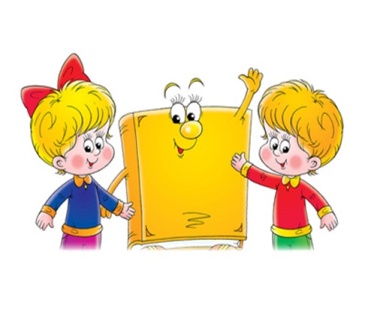 Лес – наш друг!И не сразу, и не вдруг,Мы узнали: ЛЕС – наш друг.Нет без ЛЕСА кислорода,Сникнет сразу вся природа,Без него дышать не сможемИ никто нам не поможет.Сдуют ветры урожайИ тогда – прости, прощай!Обмелеют наши реки,Высохнут они навеки,Заболеют все зверушкиВплоть до маленькой норушки.Нет без ЛЕСА нам лекарств,На столах не будет яств.Пропадёт тогда планета,Горько мне писать всё это.А поэтому, друзья,Призываю всех вас я:Каждый кустик берегите,Без нужды костры не жгите,Цените каждую травинкуИ на листике дождинку.Красота живая – ЛЕС,Пусть растет он до небес!Н. ФилимоненкоИсследовательский проект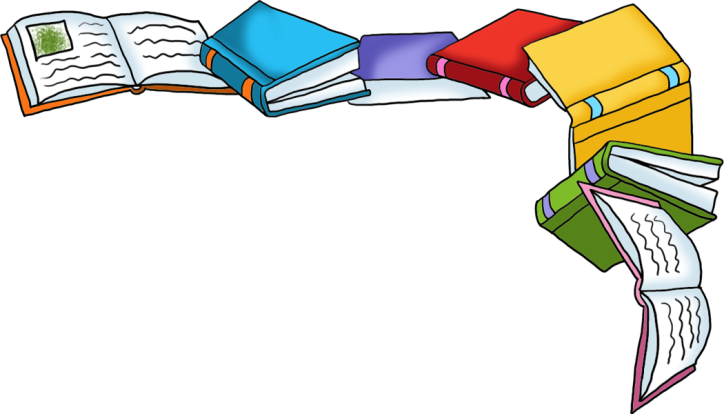  «Вторая жизнь бумаги»Авторы:Королёва Л.Е.Путненко Н.И.г. Мурманск2015г.Цель проекта:Освоить изготовление самодельной бумаги из макулатуры, что будет способствовать разумному обращению с бумагой, сохранению лесов, охране природы  нашей планеты.Задачи проекта:Познакомить детей с процессом изготовления бумаги из макулатуры путем вторичной переработки бумажного сырья.Развивать	практические исследовательские умения и навыки у детей дошкольного возраста.Продолжать	формировать представления о роли леса в жизни человека. Воспитывать бережное отношение к лесному богатству нашего края. Участники проекта:Дети,	родители, воспитатели подготовительной группы.Этапы проекта:- Подготовительный.- Основной (практический).- Заключительный. Актуальность Вся наша жизнь тесно связана с окружающей нас природой. Природа дает нам всё необходимое для жизни, поэтому её нужно беречь. Огромное значение в нашей жизни имеет  лес. Леса – это богатство нашего края. Он дает людям необходимую древесину. В лесах живут звери и птицы, растут грибы, орехи и ягоды. Леса украшают землю и очищают воздух, поэтому к ним нужно относиться бережно, их надо охранять. С каждым днём возрастают масштабы вырубленных лесов. Чтобы сохранить лес, необходимо экономить и вторично перерабатывать бумагу и картон. Одна тонна макулатуры заменяет 4 кубических метра  древесины (40 - 50 больших ёлок и сосен).Подготовительный этап:анализ проблемы проекта;создание банка идей и предложений;составление и обсуждение поэтапного плана проекта;подбор методической, справочной литературы по тематике проекта;подбор необходимого оборудования и пособий для практического обогащения проекта;планирование	образовательной	и творческой деятельности.Основной этапМероприятия  с детьмиЦикл познавательных занятий в отделе краеведения МОДЮБ  «Природа Заполярья».Практическое занятие «Деревья на нашем  участке».Экспериментирование «Свойства бумаги и картона».Просмотр презентации «Производство и переработка бумаги».Беседа «Как появилась бумага»Практическое занятие «Изготовление бумаги в условиях детского сада». Беседа «Мы – друзья леса».Сбор макулатуры в группах детского сада для последующей переработки.Мероприятия совместно с родителямиАнкетирование родителей на тему:«Как мы экономим бумагу?»Конкурс плакатов на тему «Берегите лес».Конкурс поделок из бросового материала «Вторая жизнь бумаги и картона».Приобретение необходимого оборудования для опытов, изготовление пресса.Практическая работа«Изготовление бумаги в условиях детского сада» Цель: Получить бумагу в  условиях детского сада из использованных альбомных и исписанных тетрадных листов.Чтобы получить бумагу в домашних условиях из бумажных отходов, была применена следующая методика.Опыт №1.1. Разорвать бумагу на мелкие кусочки (не больше, чем 2х2 см) и поместить их в таз. Налить в таз воды и оставить на некоторое время до размягчения бумаги, можно на ночь. 2. Чтобы разбить волокна бумаги, все хорошо перемешать с помощью миксера или блендера до консистенции кашицы. 3. На поднос поместить сетку для окон.4. Полученную массу выложить на сетку и разровнять лопаткой.5. Поролоновой губкой убрать лишнюю влагу.6. Аккуратно поднять сетку, держа ее горизонтально. 7. Переложить сетку с подноса на мягкое полотенце для просушки и, накрыв лист тонкой х/б тканью, положить под пресс. Для ускорения процесса можно вместо пресса просушить бумагу через ткань утюгом до полного высыхания. 8. В результате у нас получилась плотная бумага серого цвета. Опыт №2. Получение цветной бумаги.Для того, чтобы получить цветную бумагу, можно добавить в бумажную массу пищевой краситель, гуашь. Можно получить цветную бумагу и из цветных бумажных салфеток. При переработке они становятся гораздо плотнее.  Была получена  цветная бумага. Такую бумагу можно использовать для детского творчества.